$IMG$
null
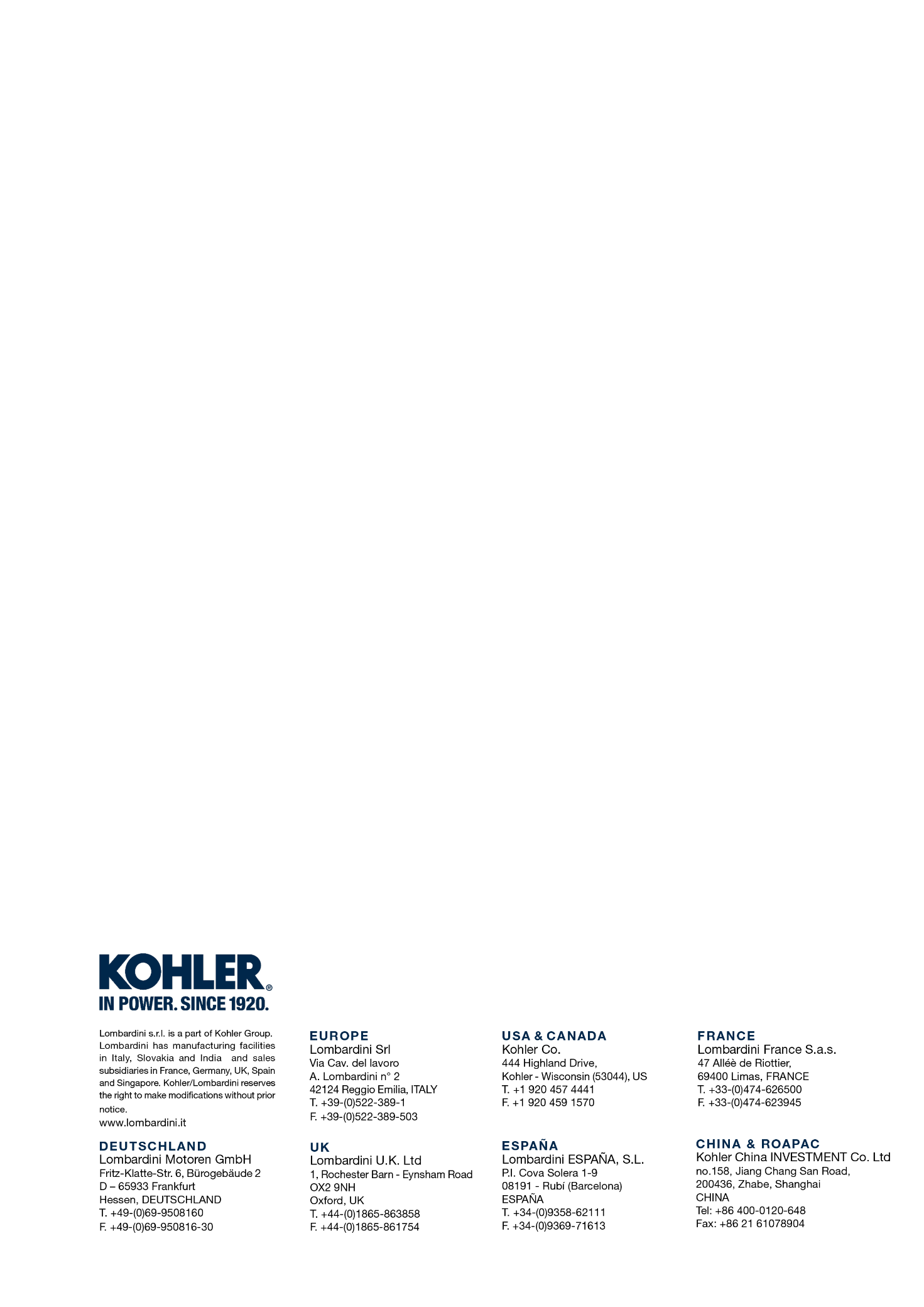 11LD 535-311LD11LD